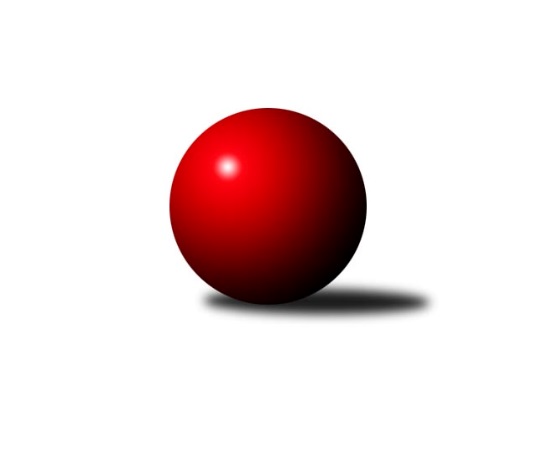 Č.3Ročník 2018/2019	27.4.2024 1.KLD B 2018/2019Statistika 3. kolaTabulka družstev:		družstvo	záp	výh	rem	proh	skore	sety	průměr	body	plné	dorážka	chyby	1.	SKK Hořice	3	3	0	0	12.0 : 0.0 	(30.5 : 5.5)	1663	6	1109	554	18	2.	SKK Primátor Náchod	2	2	0	0	7.0 : 1.0 	(16.0 : 8.0)	1584	4	1069	515	13.5	3.	TJ Lokomotiva Trutnov	3	1	0	2	5.0 : 7.0 	(16.5 : 19.5)	1535	2	1038	497	24.3	4.	KK Kosmonosy	2	0	0	2	0.0 : 8.0 	(5.0 : 19.0)	1463	0	1044	419	35	5.	SKK Vrchlabí	2	0	0	2	0.0 : 8.0 	(4.0 : 20.0)	1482	0	1021	461	36Tabulka doma:		družstvo	záp	výh	rem	proh	skore	sety	průměr	body	maximum	minimum	1.	SKK Hořice	2	2	0	0	8.0 : 0.0 	(21.0 : 3.0)	1638	4	1677	1598	2.	SKK Primátor Náchod	1	1	0	0	3.0 : 1.0 	(7.0 : 5.0)	1542	2	1542	1542	3.	KK Kosmonosy	1	0	0	1	0.0 : 4.0 	(3.0 : 9.0)	1485	0	1485	1485	4.	SKK Vrchlabí	1	0	0	1	0.0 : 4.0 	(3.0 : 9.0)	1471	0	1471	1471	5.	TJ Lokomotiva Trutnov	1	0	0	1	0.0 : 4.0 	(2.5 : 9.5)	1578	0	1578	1578Tabulka venku:		družstvo	záp	výh	rem	proh	skore	sety	průměr	body	maximum	minimum	1.	SKK Hořice	1	1	0	0	4.0 : 0.0 	(9.5 : 2.5)	1689	2	1689	1689	2.	SKK Primátor Náchod	1	1	0	0	4.0 : 0.0 	(9.0 : 3.0)	1626	2	1626	1626	3.	TJ Lokomotiva Trutnov	2	1	0	1	5.0 : 3.0 	(14.0 : 10.0)	1514	2	1517	1511	4.	KK Kosmonosy	1	0	0	1	0.0 : 4.0 	(2.0 : 10.0)	1440	0	1440	1440	5.	SKK Vrchlabí	1	0	0	1	0.0 : 4.0 	(1.0 : 11.0)	1492	0	1492	1492Tabulka podzimní části:		družstvo	záp	výh	rem	proh	skore	sety	průměr	body	doma	venku	1.	SKK Hořice	3	3	0	0	12.0 : 0.0 	(30.5 : 5.5)	1663	6 	2 	0 	0 	1 	0 	0	2.	SKK Primátor Náchod	2	2	0	0	7.0 : 1.0 	(16.0 : 8.0)	1584	4 	1 	0 	0 	1 	0 	0	3.	TJ Lokomotiva Trutnov	3	1	0	2	5.0 : 7.0 	(16.5 : 19.5)	1535	2 	0 	0 	1 	1 	0 	1	4.	KK Kosmonosy	2	0	0	2	0.0 : 8.0 	(5.0 : 19.0)	1463	0 	0 	0 	1 	0 	0 	1	5.	SKK Vrchlabí	2	0	0	2	0.0 : 8.0 	(4.0 : 20.0)	1482	0 	0 	0 	1 	0 	0 	1Tabulka jarní části:		družstvo	záp	výh	rem	proh	skore	sety	průměr	body	doma	venku	1.	SKK Vrchlabí	0	0	0	0	0.0 : 0.0 	(0.0 : 0.0)	0	0 	0 	0 	0 	0 	0 	0 	2.	SKK Primátor Náchod	0	0	0	0	0.0 : 0.0 	(0.0 : 0.0)	0	0 	0 	0 	0 	0 	0 	0 	3.	TJ Lokomotiva Trutnov	0	0	0	0	0.0 : 0.0 	(0.0 : 0.0)	0	0 	0 	0 	0 	0 	0 	0 	4.	KK Kosmonosy	0	0	0	0	0.0 : 0.0 	(0.0 : 0.0)	0	0 	0 	0 	0 	0 	0 	0 	5.	SKK Hořice	0	0	0	0	0.0 : 0.0 	(0.0 : 0.0)	0	0 	0 	0 	0 	0 	0 	0 Zisk bodů pro družstvo:		jméno hráče	družstvo	body	zápasy	v %	dílčí body	sety	v %	1.	Ondřej Černý 	SKK Hořice 	3	/	3	(100%)	11	/	12	(92%)	2.	Kryštof Košťál 	SKK Hořice 	3	/	3	(100%)	10.5	/	12	(88%)	3.	Martin Zvoníček 	SKK Hořice 	2	/	2	(100%)	7	/	8	(88%)	4.	Jaroslav Špicner 	SKK Primátor Náchod  	2	/	2	(100%)	6	/	8	(75%)	5.	František Hejna 	SKK Primátor Náchod  	2	/	2	(100%)	5	/	8	(63%)	6.	Filip Jirsák 	TJ Lokomotiva Trutnov  	2	/	3	(67%)	6	/	12	(50%)	7.	Ondřej Duchoň 	SKK Hořice 	1	/	1	(100%)	2	/	4	(50%)	8.	Adam Holý 	TJ Lokomotiva Trutnov  	1	/	2	(50%)	3.5	/	8	(44%)	9.	David Chaloupka 	TJ Lokomotiva Trutnov  	1	/	3	(33%)	5	/	12	(42%)	10.	Denis Hofman 	SKK Primátor Náchod  	0	/	1	(0%)	2	/	4	(50%)	11.	Adéla Molnarová 	KK Kosmonosy  	0	/	1	(0%)	1	/	4	(25%)	12.	Adam Svatý 	SKK Vrchlabí  	0	/	1	(0%)	0	/	4	(0%)	13.	Michal Petráš 	KK Kosmonosy  	0	/	1	(0%)	0	/	4	(0%)	14.	Anna Zlámalová 	KK Kosmonosy  	0	/	1	(0%)	0	/	4	(0%)	15.	Filip Matouš 	SKK Vrchlabí  	0	/	1	(0%)	0	/	4	(0%)	16.	Tereza Nováková 	KK Kosmonosy  	0	/	2	(0%)	3	/	8	(38%)	17.	Veronika Valešová 	SKK Vrchlabí  	0	/	2	(0%)	2	/	8	(25%)	18.	Ondřej Stránský 	SKK Vrchlabí  	0	/	2	(0%)	2	/	8	(25%)Průměry na kuželnách:		kuželna	průměr	plné	dorážka	chyby	výkon na hráče	1.	Trutnov, 1-4	1633	1071	562	14.0	(544.5)	2.	KK Kosmonosy, 1-6	1555	1076	479	23.5	(518.5)	3.	SKK Hořice, 1-4	1551	1050	501	26.8	(517.3)	4.	SKK Nachod, 1-4	1526	1057	469	25.0	(508.8)	5.	Vrchlabí, 1-4	1494	1039	455	32.0	(498.0)Nejlepší výkony na kuželnách:Trutnov, 1-4SKK Hořice	1689	2. kolo	Ondřej Černý 	SKK Hořice	574	2. koloTJ Lokomotiva Trutnov 	1578	2. kolo	Martin Zvoníček 	SKK Hořice	570	2. kolo		. kolo	Kryštof Košťál 	SKK Hořice	545	2. kolo		. kolo	Adam Holý 	TJ Lokomotiva Trutnov 	541	2. kolo		. kolo	David Chaloupka 	TJ Lokomotiva Trutnov 	522	2. kolo		. kolo	Filip Jirsák 	TJ Lokomotiva Trutnov 	515	2. koloKK Kosmonosy, 1-6SKK Primátor Náchod 	1626	2. kolo	František Hejna 	SKK Primátor Náchod 	555	2. koloKK Kosmonosy 	1485	2. kolo	Jaroslav Špicner 	SKK Primátor Náchod 	536	2. kolo		. kolo	Denis Hofman 	SKK Primátor Náchod 	535	2. kolo		. kolo	Tereza Nováková 	KK Kosmonosy 	517	2. kolo		. kolo	Anna Zlámalová 	KK Kosmonosy 	498	2. kolo		. kolo	Adéla Molnarová 	KK Kosmonosy 	470	2. koloSKK Hořice, 1-4SKK Hořice	1677	1. kolo	Martin Zvoníček 	SKK Hořice	601	1. koloSKK Hořice	1598	3. kolo	Ondřej Černý 	SKK Hořice	571	3. koloSKK Vrchlabí 	1492	1. kolo	Ondřej Černý 	SKK Hořice	559	1. koloKK Kosmonosy 	1440	3. kolo	Ondřej Stránský 	SKK Vrchlabí 	555	1. kolo		. kolo	Ondřej Duchoň 	SKK Hořice	518	3. kolo		. kolo	Kryštof Košťál 	SKK Hořice	517	1. kolo		. kolo	Tereza Nováková 	KK Kosmonosy 	514	3. kolo		. kolo	Kryštof Košťál 	SKK Hořice	509	3. kolo		. kolo	Filip Matouš 	SKK Vrchlabí 	500	1. kolo		. kolo	Anna Zlámalová 	KK Kosmonosy 	493	3. koloSKK Nachod, 1-4SKK Primátor Náchod 	1542	1. kolo	Filip Jirsák 	TJ Lokomotiva Trutnov 	521	1. koloTJ Lokomotiva Trutnov 	1511	1. kolo	Jaroslav Špicner 	SKK Primátor Náchod 	517	1. kolo		. kolo	František Hejna 	SKK Primátor Náchod 	515	1. kolo		. kolo	David Chaloupka 	TJ Lokomotiva Trutnov 	512	1. kolo		. kolo	Denis Hofman 	SKK Primátor Náchod 	510	1. kolo		. kolo	Adam Holý 	TJ Lokomotiva Trutnov 	478	1. koloVrchlabí, 1-4TJ Lokomotiva Trutnov 	1517	3. kolo	Ondřej Stránský 	SKK Vrchlabí 	565	3. koloSKK Vrchlabí 	1471	3. kolo	Filip Jirsák 	TJ Lokomotiva Trutnov 	533	3. kolo		. kolo	David Chaloupka 	TJ Lokomotiva Trutnov 	532	3. kolo		. kolo	Adam Svatý 	SKK Vrchlabí 	459	3. kolo		. kolo	Adam Holý 	TJ Lokomotiva Trutnov 	452	3. kolo		. kolo	Veronika Valešová 	SKK Vrchlabí 	447	3. koloČetnost výsledků:	4.0 : 0.0	2x	3.0 : 1.0	1x	0.0 : 4.0	3x